Lesson Plans March 23rd - March 27th                                        *Links to Specials are at the bottom of the Lesson PlansSupplemental Resources: These are not Fulton County sites.https://www.khanacademy.org/  (Khan Academy videos assist with math skills)https://app.studiesweekly.com/online/   (Studies Weekly newspaper for Social Studies and Science)Special Lessons for the week:Art: http://hfespecials.weebly.com/4th-grade-lessons1.htmlMusic with Trude: http://hfespecials.weebly.com/4th-grade-lessons-trude.htmlMusic with Wallace: http://hfespecials.weebly.com/ms-wallaces-classes.htmlPE: http://hfespecials.weebly.com/4th-grade-lessons2.htmlSpanish: http://hfespecials.weebly.com/4th-grade-lessons.htmlSubjectMondayTuesdayWednesdayThursdayFridayMath On1.Q3:8 Daily Spiral Review (optional)2.Watch Khan Academy Video customary units of length3.Complete iReady Lesson- “Practice- Convert Customary Units of Length”Due Friday1. Q3:8 Daily Spiral Review (optional)2.Watch Khan Academy Video customary units of weight3.Complete iReady Lesson- “Practice- Convert Customary Units of Weight”Due Friday1.Q3:8 Daily Spiral Review (optional)2.Watch Khan Academy Video customary units of liquid volume3.Complete iReady Lesson- “Practice- Convert Customary Units of Liquid Volume ”Due Friday1.Q3:8 Daily Spiral Review (optional)2.Watch Khan Academy Conversion Word Problem Examples3.Complete “Measurement Conversion Practice”Due Friday- Graded Assignment1.SELF GRADE Daily Spiral Review Q3:8 using answer key page- correct mistakes (optional)2.Watch Khan Academy Conversion Word Problem Examples3.Complete “Measurement  Conversion Practice”Due Friday- Graded Assignment- Post to Seesaw or email to teacherMath AdvMultiplying Decimals1.Daily Spiral-Monday  (optional/extra practice) 2. Watch Khan Academy video:Intro to Multi. Decimals 3. Complete IReady lesson “ Multiply Decimals” Due by FridayMultiplying Decimals1.Daily Spiral-Tuesday  (optional/extra practice) 2. Watch Khan Academy video:Multiplying Decimals 3. Complete IReady lesson “ Multiply Decimals”Due by Friday4. Click the link below, post your answer on the message board. Oh No, What's Wrong?Dividing Decimals1.Daily Spiral-Wednesday  (optional/extra practice) 2. Watch Khan Academy  lessons. Dividing Decimals 3. Complete IReady lesson “ Divide Decimals” Due by FridayDividing Decimals1.Daily Spiral-Thursday  (optional/extra practice) 2. Watch Khan Academy lessons. Dividing Decimals to .100 3. Complete IReady lesson “ Practice Dividing Decimals” Due by FridayMultiplying/ Dividing Decimals1.Daily Spiral-Self Check  (optional/extra practice) 2. Watch Khan Academy review lessons. Multi/Div decimals3. Complete the following problems..pdf is also in the resource folder titled Multi/Div Problems graded assignment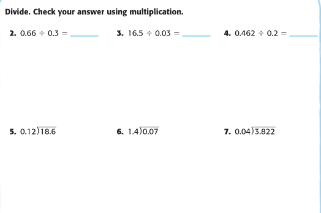 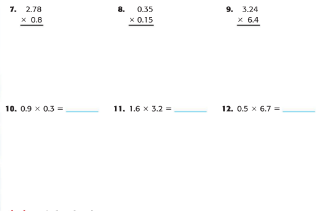 Math AccAll acc math assignments due by Friday 3/27ACC Q3:8 Daily Spiral Review found in resource folder  (optional)1.Watch Kahn Academy video  Interpreting Relationships in Ordered Pairs2.Complete Kahn Academy practice Tables from Rules that relate two variables(a variable is a number in this case)ACC Q3:8 Daily Spiral Review (optional)1.Complete Khan Academy Practice Rules that relate 2 variables (a variable is a number in this case)2.Complete “Function Machines-Creating Equations” found in resource folder SELF GRADE using attached answer keyACC Q3:8 Daily Spiral Review (optional)1.Watch Khan Academy Video Graphing Sequence Relationships2. Complete “Graph Patterns Reteach Worksheet” found in resource folder3. Upload to SeeSaw Accelerated Math folder (Math5Stockard)  ACC Q3:8 Daily Spiral Review (optional)TAG DAY- no new assignmentSELF GRADE Daily Spiral Review Q3:8 using answer key page- correct mistakes (optional)1.Complete “5OA3 graded assignment” found in resource folder2.Upload completed assignment to SeeSaw Accelerated Math folder (Math5Stockard)      graded assignmentReading*GradedHomework:Read 20-30 mins.each nightI-Ready assigned lesson: Determine Word Meanings Using Context Clues Optional Activities for the week: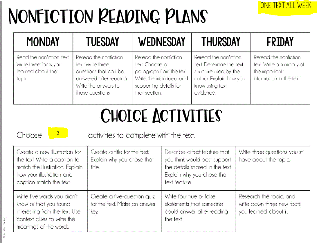 Optional activities can be submitted on Teams, SeeSaw or by email whatever is easier for your child.I-Ready assigned lesson:Comparing Story Topics and ThemesOptional Activities for the week: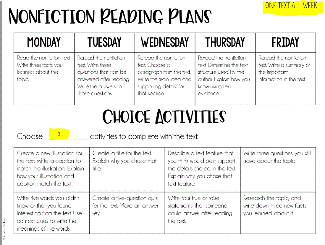 Optional activities can be submitted on Teams, SeeSaw or by email whatever is easier for your child.I-Ready assigned lesson:Comparing Patterns of Events in StoriesOptional Activities for the week:Optional activities can be submitted on Teams, SeeSaw or by email whatever is easier for your child.I-Ready assigned lesson:Comparing Points of ViewOptional Activities for the week:Optional activities can be submitted on Teams, SeeSaw or by email whatever is easier for your child.I-Ready assigned lesson:Explaining an Author’s Reasons and EvidenceOptional Activities for the week: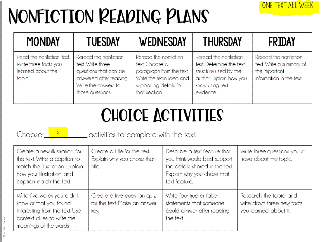 Optional activities can be submitted on Teams, SeeSaw or by email whatever is easier for your child.Writing*Writing resources can be found in resources folder or on Ms. Hunt’s website at: huntfourth.weebly.com1.Read through the “Power Words” PowerPoint, noticing how powerful words can be used to help us get a point across. Pay close attention to how the author elaborates on their opinion using Power Words. 2.Complete the “Your Turn” slide in the PowerPoint on “Power words worksheet.” Elaborate on a second reason why schools should include P.E. classes using Power Words. Use “Power Words Chart.” Print worksheet or answer on separate sheet of paper and upload to Seesaw or email to your teacher for feedback! 1.Read through the “Power Words” PowerPoint, noticing how powerful words can be used to help us get a point across. Pay close attention to how the author elaborates on their opinion using Power Words. 2.Complete the “Your Turn” slide in the PowerPoint on “Power words worksheet.” Elaborate on a second reason why schools should include P.E. classes using Power Words. Use “Power Words Chart.” Print worksheet or answer on separate sheet of paper and upload to Seesaw or email to your teacher for feedback!1. Read through the “Power Words” PowerPoint, noticing how powerful words can be used to help us get a point across. Pay close attention to how the author elaborates on their opinion by using Power Words.2. Follow the directions on the “On Your Own” slide of the PowerPoint. Write 2-3 paragraphs about an activity that you believe should be a part of every school day. You can type this or write it on a sheet of paper. Use power words!3. Use “Power Words Rubric”  to check your work.4. Post to Seesaw or email  to your teacher. Grade will be recorded(Due Next Friday 4/3)1. Read through the “Power Words” PowerPoint, noticing how powerful words can be used to help us get a point across. Pay close attention to how the author elaborates on their opinion by using Power Words.2. Follow the directions on the “On Your Own” slide of the PowerPoint. Write 2-3 paragraphs about an activity that you believe should be a part of every school day. You can type this or write it on a sheet of paper. Use power words!3. Use “Power Words Rubric”  to check your work.4. Post to Seesaw or email to your teacher. Grade will be recorded(Due Next Friday 4/3)1. Read through the “Power Words” PowerPoint, noticing how powerful words can be used to help us get a point across. Pay close attention to how the author elaborates on their opinion by using Power Words.2. Follow the directions on the “On Your Own” slide of the PowerPoint. Write 2-3 paragraphs about an activity that you believe should be a part of every school day. You can type this or write it on a sheet of paper. Use power words!3. Use “Power Words Rubric”  to check your work.4. Post to Seesaw or email to your teacher. Grade will be recorded(Due Next Friday 4/3)SocialStudies/ScienceAll Social Studies assignments due Friday 3/27Continue  “Fakebook” project using rubric and weeks 23- 24 in Studies Weekly: due Friday, 3/27Reread week 23 in studies weekly Complete week 23 test in studies weekly (you may go back to look for answers in the newspaper) graded assignment 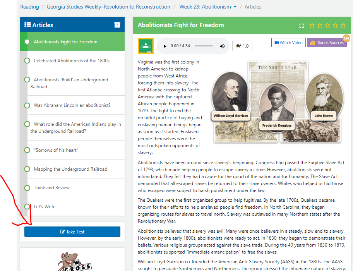 Reread week 24 in studies weekly“Fakebook” project due todayComplete week 24 test in studies weekly (you may go back to look for answers in the newspaper) graded assignment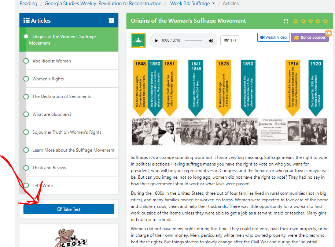 